Nauczyciel- mgr Natalia Kołc                                                                                               15.05.2020Pomoce nauczyciela-Agata Jońca, Magdalena KrasowskaGrupa IIZalecenia dla wychowanków do pracy w domu w czasie zdalnego nauczania. Rymowanki pokazywanki i wyciszanki.Kółko małe, kółko dużeKółko małe, kółko duże, (Rysujemy palcem w powietrzu małe i duże koło)Ręce w dole, ręce w górze ,(Ręce w dół i w górę)Najpierw w prawo, potem w lewo, (Przechylamy w prawo i lewo)                                  Tak się buja w lesie drzewo.(Bujamy na boki.)  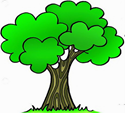 Trójkąt, kwadrat, serce, kołoTrójkąt, kwadrat, serce, koło (Rysujemy każdą z figury palcami w powietrzu)Dzisiaj w domu jest wesoło (Rysujemy palcami uśmiech na twarzy)Serce duże, serce małe (Rysujemy w powietrzu serduszka)Już wesołe koło całe. . (Rysujemy palcami uśmiech na twarzy)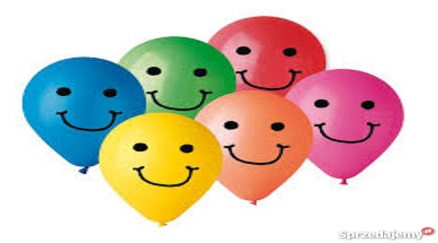 Ręce w górę, ręce w bokRęce w górę, ręce w bok, ( Ręce w górę i w bok)Klaśnij, tupnij i zrób skok.(Klaśnięcie, tupnięcie, wyskok)Ręce w dole, ręce w górze, (Ręce w dół i w górę)Palec idzie już na buzie. (Kierujemy palec na buzie.)Mam paluszków całą gromadkę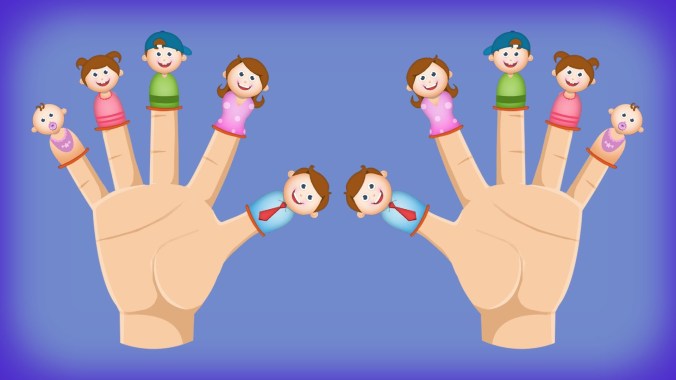 Mam paluszków całą gromadkę, (Wyciągamy 5 palców)Wyprawię je zaraz w rejs moim statkiem. (Z drugiej dłoni formujemy łódeczkę)Kapitan Kciuk na rufie stoi, (Kładziemy kciuk na dłoni-łódeczce)A obok bosman, co niczego się nie boi (Dokładamy palec wskazujący)Kolorowa papuga, Pirat i Piratka (Dokładamy palec środkowy, serdeczny i mały_I już palców jest gromadka. (Ruszamy wszystkimi (5) palcami.)Głowa, ramiona, kolana, piętyGłowa, ramiona, kolana, pięty, (Pokazujemy kolejno)Nos do góry, brzuch wciągnięty,(Pokazujemy kolejno)Przysiad, wyskok, obrót w koło,(Pokazujemy zgodnie z opisem)Już każdemu jest wesoło. (Rysujemy uśmiech dwoma palcami.)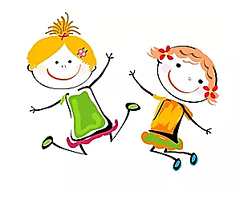 Bibliografia;Rymowanki pokazywani i wyciszanki – https://panimonia.plHulajmowa- strona poświęcona edukacji dzieci o specjalnych potrzebach edukacyjnych.www. logopedka.plWierszyki do pokazywania-  bazar nauczycieli wychowania przedszkolnegoOpracowanie własne na podst dostępnych materiałów.